Covid-19 and IslandsHawaii, USAWhat actions are being taken to protect the island community from Covid 19? In particular, how are travel restrictions being put in place and enforced? What actions will be taken should people on the island have Covid 19?What actions are being taken to ensure that essential goods and services are provided to the island community?What actions are being taken to ensure that people working on the islands, not only in the tourism sector, are sustained financially in the short term and in the long term?What actions are being taken to ensure the mental well-being of people on the islands?If you consider it appropriate, feel free to share any data about people who have Covid 19 on your island and of people who, sadly, have passed away because of Covid 19.If applicable, how are the lockdown measures being relaxed?Is there anything else you want to share?Resources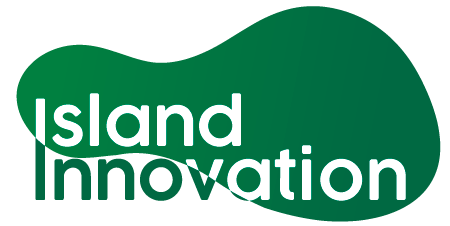 This information has been collated by the Strathclyde Centre for Environmental Law and Governance in collaboration with Island Innovation and can be found at https://www.strath.ac.uk/research/strathclydecentreenvironmentallawgovernance/ourwork/research/labsincubators/eilean/islandsandcovid-19/. RespondentDateResponseDavid FormanDirector, Environmental Law Program, University of Hawai’idmforman@hawaii.edu22 March 2020See Hawaii Department of Health coronavirus resource page for latest information.4 March – State of emergency declared.  12 March  – The Hawaii Department of Transportation installed 250 hand sanitizer dispensers and more than 12,000 boxes of anti-bacterial solution in high passenger volume areas in Hawaii airports.15 March – The Governor issued a supplemental emergency proclamation which directs emergency managers to take certain actions to safeguard critical infrastructure, suspends statutes and administrative rules to help state and county agencies more effectively provide emergency relief, and directs the state emergency management agency to take steps to prevent hoarding of critical materials and supplies.  17 March – The following orders and guidelines are issued:Directing all bars and clubs to close. Restaurants should go to take-out only, and tour companies should limit or shut down operations immediately.Asking tourists to stay away for at least 30 days.Bolstering screening of cruise ship passengers, with temperature checks and questions about symptoms and recent travel. Airports would also be bolstering their procedures.Stopping all non-essential state travel, including inter-island travel. Those who do have to travel will have to go into self-isolation for 14 days.Directing all movie theaters, visitor attractions and places of worship to close.Closing all state libraries, parks, events at the state capitol building, Aloha Stadium and Hawaii Convention Center.19 March – The Governor supported the decision of the Hawaii Department of Education to continue school closures and provide alternative meals plans for students.19 March  – State Department of Health launched www.hawaiicovid19.com website.21 March –14-day quarantine announced for arriving visitors and returning residents effective from 26 Mar 2020.  Failure to follow the quarantine order is punishable by a fine of $5,000 or imprisonment of one year.21 March – Maui and Kaua‘i county mayors announced new emergency social distancing measures aimed at limiting the coronavirus, including the closing of bars, nightclubs, theatres and tourist attractions.22 March – Ko Olina and Aulani Resorts announced they will close effective 24 Mar 2020, through at least 31 Mar 2020.  Many people (both tourists and residents) have been gathering at nearby beaches, failing to adhere to calls for social distancing.22 March – ‘Stay at home, work at home’ orders (with exceptions) announced by mayors of Honolulu and Maui County.A list of pending and adopted/enacted legislation in Hawai‘i is available here (scroll down to Hawai‘i).Chai ReddyDirector at Wo International Center at Punahou School.creddy@punahou.edu24 March 2020The governor and mayor recently required all returning residents and visitors to undergo a 14 day quarantine period.Issued a stay at home/work at home order to all non-essential workersOn 25th March there will be a lockdown.RespondentDateResponse David FormanDirector, Environmental Law Program, University of Hawai’idmforman@hawaii.edu22 March 2020The State DOH website advises: “If you get sick, please stay home…  If you are older or have an underlying medical condition and become ill, call your doctor.”Chai ReddyDirector at Wo International Center at Punahou School.creddy@punahou.edu 24 March 2020Individuals who receive a positive test asked to stay in separate residences until they do not have the virus.Respondent DateResponseDavid FormanDirector, Environmental Law Program, University of Hawai’idmforman@hawaii.edu22 March 202014 March – Both of the islands’ primary carriers (Matson and PASHA) have assured the public that they will continue to operate.  See report hereChai ReddyDirector at Wo International Center at Punahou School.creddy@punahou.edu24 March 2020Due to the increase in demand because of hoarding and over buying of essential goods, stores have designated certain times so elderly people can shop without being overwhelmed.Respondent DateResponseDavid FormanDirector, Environmental Law Program, University of Hawai’idmforman@hawaii.edu22 March 202022 March – The councilwoman representing the area that includes Ko Olina and Aulani resorts (which announced their intent to temporarily close on 24 March), stated that she is “working hard to make sure affected employees are taken care of.”19 March – The Hawai‘I Department of Labor & Industrial Relations announced plans to more than triple the number of frontline workers handling a steady rise in unemployment claims. See report here.20 March – Hawai‘i small businesses can use the SBA’s Economic Injury Disaster Loan Assistance Program. The loans of up to $2 million can be used to pay fixed debts, payroll and other bills.Chai ReddyDirector at Wo International Center at Punahou School.creddy@punahou.edu24 March 2020Some businesses have already gone out of business, but small business loans have been made available. The US government is debating what kind of bill to pass to help all citizens, but that is still under debate.Respondent DateResponseDavid FormanDirector, Environmental Law Program, University of Hawai’idmforman@hawaii.edu22 March 2020Advice issued by the Hawai’i Department of Health on “The Importance of Mental Health” found hereChai ReddyDirector at Wo International Center at Punahou School.creddy@punahou.edu24 March 2020There are encouragements from employers and the state to ask people to consider this aspect as part of their overall health, but whether those who need the support are receiving it is unknown.Respondent DateResponseChai ReddyDirector at Wo International Center at Punahou School.creddy@punahou.edu24 March 2020As of 24 March:77 cases 1 deceasedRespondent DateResponseRespondent DateResponseDavid FormanDirector, Environmental Law Program, University of Hawai’idmforman@hawaii.edu 22 March 2020Deja Ostrowski of Medical Legal Partnership Hawai‘i created a model based on earlier efforts by Olin Lagon at the onset of the outbreak (between March 6 to 8), which shows an exponential growth rate similar to Italy’s. See spreadsheet and chart. Chai ReddyDirector at Wo International Center at Punahou School.creddy@punahou.edu24 March 2020Colleges and high schools have already called off their graduation ceremonies, which is a huge part of the high school and college experience in the US. Business, small and big, are going out of business and balancing the lost income with the other challenges is going to weigh significantly on societyResourceDateLink“Column: Pause before returning to ‘normal’ in Hawaii”Star Advertiser3 May 2020Read here